MAIN THEATRE674 seats over 3 levels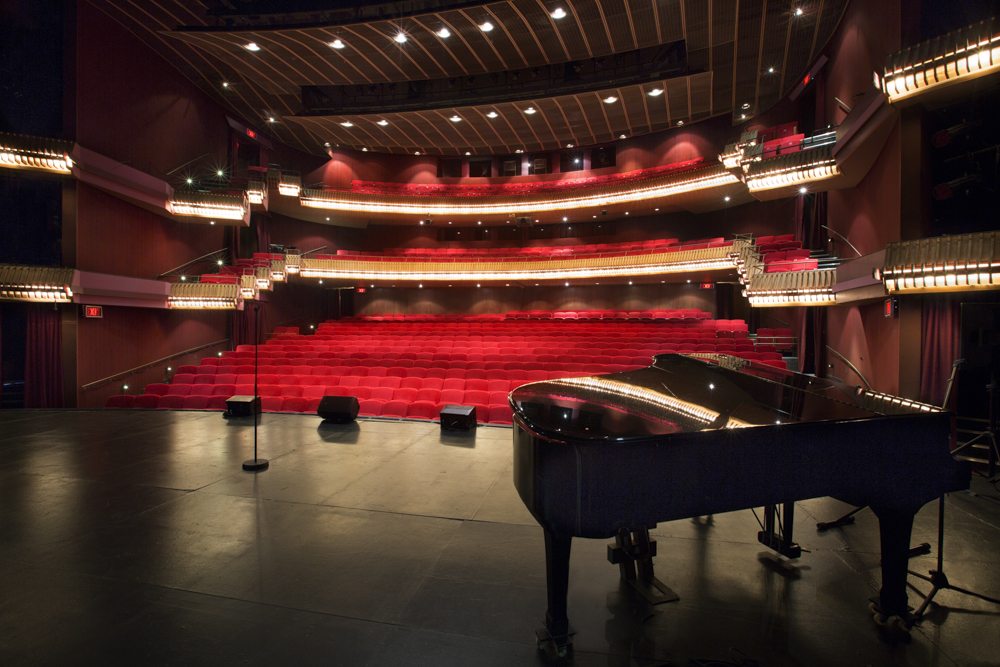 Basic size of the stageAs per planLXCONTROLControl is a Grand MA Ultra-light DMX 512DIMMERSDimmers can be soft patched to you channel allocation.  If you choose not to specify channels, dimmer numbers will be used.  LX EQUIPMENTThe following items are subject to availabilityROAMING EFFECTS EQUIPMENT2x MVS Le  Maitre HazersSDCONTROLControl is a 16 or 32 channel Sound Craft digital desk.- 2x 12inch Yamaha DXR speakers on perch levels- 2x 10inch Yamaha DXR speakers on centre cluster- 2x 18 inch JBL subwoofers next to 12inch on perch levelRoaming SOUND4x Tuscan single CD playerULX 4 pack receivers for handheld microphonesULX 4 pack receivers for lapel microphonesSLX 2pack receivers for handheld or lapel microphones3x SM58 cabled microphones6x SM57 cabled microphones2x 12 inch YAMAHA DRX monitors/speakers2x 8inch YAMAHA DRX monitors/speakers2x 12 JBL monitors/speakers3x DI boxesNecessary cablingAV EQUIPMENT1x Christie LW551i 5K lumens1x Christie LWU701i 7K lumensSTAGE EQUIPMENT1x Brown baby grand piano1x Upright pianoCURTAINS1x set black velvet surround1x black sharkstooth gauze1x grey back projection screenRUN OF PLAYTo below dressing rooms and greenroom.DRESSING ROOMS2x 2 seaters2x 3 seaters2x 5 seaters2x 15 seatersGREENROOMCurrently under upgrading.168ZERO 88 2 kW Chilli Pro Dimmers12ZERO 88 5 kW Chilli Pro Dimmers12ZERO 88 2 kWQtyItemDescriptionComment3ETC Source Four 575 W5 degree profile4ETC Source Four 575 W10 deg profile28ETC Source Four 575 W19 deg profile14ETC Source Four 575 W26 deg profile1436 degreeLens tube150 degreeLens tube190 degreeLens tube14ETC Source Four 575 W15 – 30 deg zoom profile14ETC Source Four 575 W25 – 50 deg zoom profile10Selecon Arena2 kW fresnel6Strand Alto2 kW fresnelGel burners20Selecon Rama1 kW fresnel10 barndoors20Selecon Rama1 kW PC10 barndoors3Strand Coda 10001 kW flood50PARCAN 1kWMostly CP621426 Degree lens tube2ROBERT JULIAT 1200W HMIFOLLOWSPOTQtyItemDescriptionComment5MARTIN MAC 700PROFILE2MARTIN MAC 700WASH4ROBE 600 WASHWASH LED5 SpiidersWASH LED